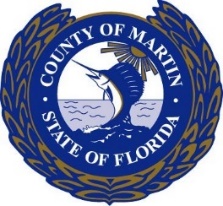 BID TABULATIONRFB2024-3587 CITY OF STUART – VARIOUS LOCATIONS (RIVERSIDE PARK NEIGHBORHOOD IMPROVEMENTS) DATE ADVERTISED: MARCH 31, 2024BID DUE DATE: MAY 1, 2024 @ 2:30 PMDEMANDSTAR STATISTICS:NUMBER OF BIDDERS: 2NUMBER OF PLANHOLDERS: 53NUMBER OF SUPPLIERS NOTIFIED: 1,356This is a preliminary summary of the bids as they were opened and announced at the bid opening. Bid prices have not been verified and are subject to change in the event mathematical errors are discovered during bid review. Other information contained in this summary is also subject to review.This document may be reproduced upon request in an alternative format by contacting the County ADA Coordinator (772) 320-3131, the County Administration Office (772) 288-5400, Florida Relay 711, or by completing our accessibility feedback form at www.martin.fl.us/accessibility-feedbackGRSC, INC.Bid Amount$1,985,996.30JANICE M. RILEY INC. d/b/a THE PAVING LADYBid Amount$2,550,873.47